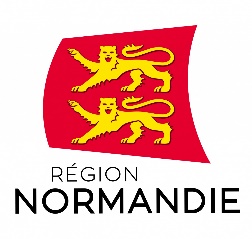 APPEL A MANIFESTATION D’INTERET 2021STRUCTURATION DE LA LOGISTIQUE DES CIRCUITS COURTS ALIMENTAIRES ET DE PROXIMITEDate de lancement25 février 2021Dépôt des dossiers au plus tard le 31 mars 2021Pour tout renseignement préalable au dépôt du dossier, vous pouvez contacter :1/ Identification du/ou des porteurs de projet2/ Contexte du projet3/ Contenu et résultats concrets attendus4/ Ressources nécessaires / affectées à l’action5/ Budget / Plan de financement prévisionnelPar voie postale à : Région NormandieDirection Agriculture et Ressources MarinesAbbayes aux DamesPlace Reine MathildeCS5052314035 CAEN CEDEX 1Par mail à : guillaume.lebon@normandie.frGuillaume LEBONChargé de projet circuit court et filières de proximité02 31 06 79 18guillaume.lebon@normandie.fr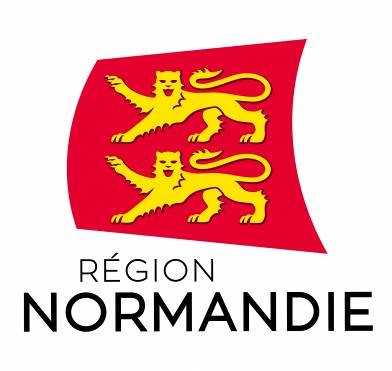 APPEL A MANIFESTATION D’INTERET 2021STRUCTURATION DE LA LOGISTIQUE DES CIRCUITS COURTS ALIMENTAIRES ET DE PROXIMITE« INTITULE DU PROJET »Nom du référentNom de la structureRaison socialeStatut juridiqueN° SIRETSite internet (si existant)Adresse complète du siège social (et adresse de l’établissement concerné par le projet)  Nombre de salariés (en équivalent temps plein ETP)Chiffre d’affaires annuelIndiquer les éléments de contexte(par exemple éléments dediagnostic, problématiques duthème, l’origine du projet), et/ou certains aspectscaractéristiques du projet(caractère innovant, exemplaire,etc.)Objet du projetExpliciter le titre : indiquer en quoiconsiste le projet, en préciser lechamp et les étapes à suivre, surquoi elle porte (périmètre)…Indicateurs : Résultats concrets attendus (améliorations de l’existant, volets économiques, sociaux et environnementaux…) et valeurs cibles permettant de savoir si l’action est bien réaliséeDémarche, méthodesparticulières à mettre en œuvreConditions requisespréalablement à la mise enœuvre de l’action : partenariats,accords, décisions, autresprérequis, etc.Valorisation des moyensNombre d’agents concernés, temps de travail des personnels, moyens humains, aspects logistiques (matériels/bâtiments existants mis à disposition).HumainsMatérielsValorisation des moyensNombre d’agents concernés, temps de travail des personnels, moyens humains, aspects logistiques (matériels/bâtiments existants mis à disposition).Calendrier prévisionnelDurée du projet, date prévisionnelle de début de projet, planning de Gantt, phase(s) de réalisationPoint(s) de vigilanceDifficultés qui pourront être rencontrées sur ce projet, etc.Répartir les coûts estimés du projet entre les coûts de développement, les frais généraux, les dépenses de communication, le matériel, etc…. En cas de projet pluriannuel, établir un budget par année.Répartir les coûts estimés du projet entre les coûts de développement, les frais généraux, les dépenses de communication, le matériel, etc…. En cas de projet pluriannuel, établir un budget par année.Répartir les coûts estimés du projet entre les coûts de développement, les frais généraux, les dépenses de communication, le matériel, etc…. En cas de projet pluriannuel, établir un budget par année.Répartir les coûts estimés du projet entre les coûts de développement, les frais généraux, les dépenses de communication, le matériel, etc…. En cas de projet pluriannuel, établir un budget par année.Répartir les coûts estimés du projet entre les coûts de développement, les frais généraux, les dépenses de communication, le matériel, etc…. En cas de projet pluriannuel, établir un budget par année.Répartir les coûts estimés du projet entre les coûts de développement, les frais généraux, les dépenses de communication, le matériel, etc…. En cas de projet pluriannuel, établir un budget par année.Répartir les coûts estimés du projet entre les coûts de développement, les frais généraux, les dépenses de communication, le matériel, etc…. En cas de projet pluriannuel, établir un budget par année.DEPENSES HT
(détail des postes budgétaires)Montant%RECETTES HTMontant%Autofinancement Subventions Autres apportsTOTAL Dépenses HT100%TOTAL Recettes HT100%TOTAL Dépenses TTC100%TOTAL Dépenses TTC100%